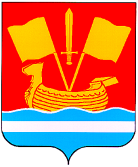 АДМИНИСТРАЦИЯ КИРОВСКОГО МУНИЦИПАЛЬНОГО РАЙОНА ЛЕНИНГРАДСКОЙ ОБЛАСТИП О С Т А Н О В Л Е Н И Еот 10 декабря 2018 года № 2840Об утверждении Перечня муниципальных программ Кировского муниципального района Ленинградской области В соответствии с п. 3.1. Порядка разработки,  реализации и оценки эффективности муниципальных программ, утвержденным  постановлением администрации  Кировского муниципального  района Ленинградской области от 24.02.2014г. №584 «Об утверждении Порядка разработки, реализации и оценки эффективности муниципальных программ Кировского муниципального района Ленинградской области»: 1. Утвердить Перечень муниципальных  программ  Кировского муниципального  района Ленинградской области  (приложение).2. Считать  утратившими  силу  постановление  администрации  Кировского муниципального  района Ленинградской области  от 16.11.2015 №3010 «Об утверждении Перечня муниципальных программ Кировского муниципального района Ленинградской области».3. Постановление  вступает  в  силу  после официального   опубликования.Глава администрации                                                                       А.П. Витько  Утвержденпостановлением администрацииКировского муниципальногорайона  Ленинградской областиот 10 декабря 2018г. № 2840(приложение)Перечень муниципальных программ  Кировского муниципального района Ленинградской областиНаименование муниципальной программыНаименование подпрограммы муниципальной программыОтветственный исполнитель1. Развитие образования   Кировского муниципального района Ленинградской области 1. Развитие дошкольного образования детей Кировского муниципального района Ленинградской области.2. Развитие начального общего, основного общего и среднего общего образования детей  Кировского муниципального района Ленинградской области.3. Развитие воспитательного пространства Кировского муниципального района Ленинградской области.4. Кадровое обеспечение системы образования Кировского муниципального района Ленинградской области. 5. Информатизация системы образования  Кировского муниципального района Ленинградской области.6. Охрана здоровья участников образовательного процесса Кировского муниципального района Ленинградской области.   7. Безопасность образовательных учреждений  Кировского муниципального района Ленинградской области.8. Укрепление материально-технической базы образовательных учреждений Кировского муниципального района Ленинградской области. Комитет образования администрации  Кировского муниципального района Ленинградской области2. Развитие физической культуры и спорта, молодежной политики в Кировском муниципальном районе Ленинградской области 1. Развитие физической культуры и спорта в Кировском муниципальном районе Ленинградской области. 2. Развитие молодежной политики в Кировском муниципальном районе Ленинградской области. Отдел по делам молодежи, физкультуры и спорту администрации Кировского муниципального района Ленинградской областиНаименование муниципальной программыНаименование подпрограммы муниципальной программыОтветственный исполнитель3. Социальная поддержка отдельных категорий граждан в Кировском муниципальном районе Ленинградской области1. Развитие мер социальной поддержки отдельных категорий граждан.2. Модернизация и развитие социального обслуживания населения.3. Социальная поддержка граждан пожилого возраста и инвалидов в Кировском районе Ленинградской области.4. Реализация  государственных гарантий для детей сирот и детей, оставшихся без попечения родителей.Комитет социальной защиты населения администрации  Кировского муниципального района Ленинградской области Управление по опеке и попечительствуадминистрации  Кировского муниципального района Ленинградской области4. Культура  Кировского района Ленинградской области 1.Развитие библиотечного обслуживания.2. Развитие дополнительного образования в области искусств 3. Сохранение и развитие культурного наследия  и культурного потенциала населения Кировского муниципального района. 4. Противопожарная безопасность учреждений культуры.5.Обеспечение деятельности управления культуры администрации Кировского муниципального района Ленинградской области.Управление культуры администрации Кировского муниципального района Ленинградской области5. Комплексное развитие  Кировского муниципального района Ленинградской области МКУ «Управление капитального строительства»Наименование муниципальной программыНаименование подпрограммы муниципальной программыОтветственный исполнитель6. Ремонт и содержание автомобильных дорог Кировского муниципального района Ленинградской областиУправление по коммунальному, дорожному хозяйству, транспорту и связиадминистрации Кировского муниципального района Ленинградской области7. Обеспечение повышения энергоэффективности  в Кировском муниципальном районе Ленинградской областиУправление по коммунальному, дорожному хозяйству, транспорту и связиадминистрации Кировского муниципального района Ленинградской области8. Развитие и совершенствование гражданской обороны и мероприятий по обеспечению безопасности и жизнедеятельности населения на территории  Кировского муниципального района Ленинградской областиОтдел по делам ГО и ЧСадминистрации Кировского муниципального района Ленинградской области9. Управление муниципальными финансами Кировского муниципального района Ленинградской областиКомитет финансов                                                                                                                                                                                                                                                                                                                                                                                                         администрации  Кировского муниципального района Ленинградской областиНаименование муниципальной программыНаименование подпрограммы муниципальной программыОтветственный исполнитель10. Развитие сельского хозяйства  Кировского  района Ленинградской области  1. Развитие молочного скотоводства и увеличение производства молока в Кировском районе Ленинградской области.2. Поддержка малых форм хозяйствования агропромышленного комплекса Кировского района Ленинградской области.3. Развитие отрасли растениеводства Кировского района Ленинградской области.Отдел развития агропромышлен-ного комплекса  администрации Кировского муниципального района Ленинградской области11. Развитие и поддержка малого и среднего бизнеса в Кировском муниципальном районе Ленинградской области. Отдел по развитию малого и среднего бизнеса и муниципальных услугадминистрации Кировского муниципального района Ленинградской области